					You are invited to a Renewal Weekend. 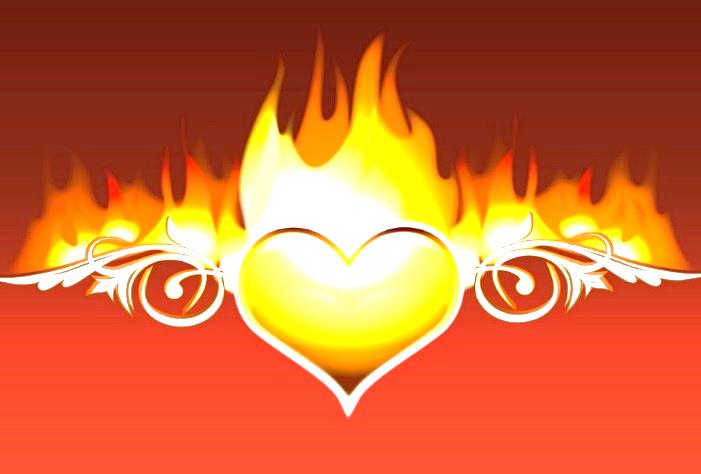 Come join with women of our parish as we set aside time to share God’s goodness in our lives.Please fill out the form below and place it in the collection basket or call Vicki Fisher 440-937-3038.Name:__________________________________    Phone:__________________________________Address:________________________________   City/Zip:_________________________________Marital status (circle one):	  Married 	Engaged      Single	  Widowed	  Separated	  DivorcedName of Spouse:___________________________________________________________________Children’s names and ages:____________________________________________________________________________________________________________________________________________Do you have any special dietary needs? If yes, please explain:__________________________________Do you need any special physical accommodations?  If yes, please explain:_________________________________________________________________________________________________________Emergency contact:______________________________________Phone number/relationship:____________________________________________________________Have you made a renewal in the past? If yes, where and when?_________________________________Signature:________________________________________________________________________